СодержаниеI. Объем инвестиций в основной капитал в 1 кв. 2020 года Данные об объеме инвестиций в основной капитал за 1 кв. 2020 г. Управления Федеральной службы государственной статистики по Северо-Кавказскому федеральному округу по состоянию на 14.05.2020 г. отсутствуют. Администрацией города-курорта Кисловодска осуществляется мониторинг инвестиционных проектов, реализуемых индивидуальными предпринимателями, субъектами малого бизнеса, а также субъектами среднего предпринимательства (не зарегистрированы в Ставропольском крае). Инвестиционные вложения вышеприведенных категорий предпринимателей не наблюдаются органом государственной статистики в городе Кисловодске. В этой связи,  объем частных инвестиций, освоенных субъектами предпринимательства, которые не наблюдались прямым статистическим методом, составил 224 млн. руб. в 1 квартале 2020 году, что на 5,9% или на 12,4 млн. руб. больше, чем за аналогичный период 2019 года. Диаграмма 1Освоенные инвестиции (ненаблюдаемые органом статистики), млн. руб.II. Реализованные инвестиционные проекты в 1 кв. 2020 г.За январь-март 2020 года на территории города-курорта Кисловодска реализовано 4 проекта (все за счет частных инвестиций), что на 3 проекта меньше, чем в 1 квартале 2019 года. Общая стоимость реализованных проектов- 84 млн. руб., из которых в 1 кв. 2020 года освоено 18,1 млн. руб.В разрезе отраслей реализовано: 1 проект в гостиничной отрасли, 2- в торговле, 1 проект по строительству автозаправочной станции с автомойкой. По итогам реализации данных проектов создано 20 коечных мест, 16 рабочих мест. Таблица 1Перечень реализованных инвестиционных проектов в 1 кв. 2020 г.III. Реализуемые инвестиционные проекты (по состоянию на 01.05.2020 г.)По состоянию на 01.05.2020 г. осуществлялась реализация 48 инвестиционных проектов, что на 11 проектов больше, чем за аналогичный период 2019 года. В разрезе источников финансирования: 35 проектов, финансируемых за счет внебюджетных средств, 13 проектов, реализация которых осуществляется с привлечением бюджетных инвестиций всех уровней. Общая стоимость проектов составляет 26 млрд. 425,1 млн. руб., из них: стоимость проектов, финансируемых за счет внебюджетных (частных) средств- 15 млрд. 390,1 млн. руб.,  11 млрд. 35 млн. руб.- стоимость проектов, финансируемых за счет средств бюджета всех уровней.В разрезе отраслей: проекты по строительству и реконструкции объектов санаторно-курортного и гостиничного комплексов - 18 ед., здравоохранение- 1 ед., образование - 2 ед., физическая культура и спорт - 4 ед., торговля и сервис - 10 ед., многоквартирные жилые дома - 9 ед., благоустройство общественных территорий - 2 ед., общественное питание - 1 ед., строительство зданий - 1 ед. По завершении реализации данных инвестиционных проектов, с 2020-2024 годов планируется создание 3179 рабочих мест, 2130 коечных мест.Таблица 2Перечень реализуемых инвестиционных проектов на территории города-курорта Кисловодска по состоянию на 01.05.2020 г.IV. Планируемые к реализации инвестиционные проекты в 2020-2022 годах 
(по состоянию на 01.04.2020 г.)С 2020 по 2021 год на территории города-курорта Кисловодска планируется приступить к реализации 13 крупных проектов общей стоимостью 15 млрд. 40,1 млн. руб., в том числе: - 10 проектов стоимостью 12 млрд. 190,1 млн. руб. за счет бюджетных средств;- 3 проекта стоимостью 2 млрд. 850 млн. руб. за счет внебюджетных источников финансирования. В разрезе отраслей: 3 проекта по строительству и реконструкции санаториев, 4- в сфере образования, 2- в области физической культуры и спорта, 2- в сфере благоустройства, 1- торговый объект, 1- строительств многоквартирного жилого дома.Таблица 3Планируемые к реализации проекты в 2020-2021 гг.I. Объем инвестиций в основной капитал в 1 кв. 2020 года2II. Реализованные инвестиционные проекты в 1 кв. 2020 г.2III. Реализуемые инвестиционные проекты 
(по состоянию на 01.05.2020 г.)3IV. Планируемые к реализации инвестиционные проекты в 2020-2022 годах (по состоянию на 01.04.2020 г.)7№ п/пНаименование проектаКоечные места, ед.Рабочие места, ед.Стоимость, млн. руб.12345Санаторно-курортная и гостиничная сферыСанаторно-курортная и гостиничная сферыСанаторно-курортная и гостиничная сферыСанаторно-курортная и гостиничная сферыСанаторно-курортная и гостиничная сферы1Строительство мини-гостиницы по адресу: г. Кисловодск, ул. Умара Алиева, 4420335Торговля и сервисТорговля и сервисТорговля и сервисТорговля и сервисТорговля и сервис2Строительство универсального магазина по адресу: г. Кисловодск, ул. Калинина, 180233Строительство торгового центра по адресу: г. Кисловодск, ул. Умара Алиева, 810835,94Строительство автозаправочной станции и автомойки с самообслуживанием по адресу: г. Кисловодск, ул. Седлогорская, 157-А0311ИтогоИтого201684,9из которыхв 2020 году освоено 18,1 млн. руб.№п/пНаименование проектаКоечные места (план), ед.Рабочие места (план), ед.Общая стоимость  проекта на весь срок реализации, млн. руб.Срок реализации проекта123456Санаторно-курортная и гостиничная сферыСанаторно-курортная и гостиничная сферыСанаторно-курортная и гостиничная сферыСанаторно-курортная и гостиничная сферыСанаторно-курортная и гостиничная сферыСанаторно-курортная и гостиничная сферы1Санаторий «Рамада Резорт» 1801505422014-
3 кв.20202Санаторий «Питергоф»3544432652,32016- 
3 кв. 20233 Гостиница на территории ЗАО СПЗ «Форелевое»92301302008- 2 кв. 20204Пансионат по пр. Ленина, 24110424502015- 
3 кв. 20205Клиника им. Святителя Луки1002718342014-2 кв. 20206Санаторий «Стеклянная Струя»1302008002015- 
4 кв. 20227Санаторий «Эльбрус» МВД России002902018- 
4 кв. 20218ФГБУ «Санаторий «Красные камни»- Реконструкция корпусов (литеры «А1», «В1») 002130,12017- 
3 кв. 20209ФГБУ «Санаторий «Красные камни»- реконструкция хозяйственного корпуса (Литер «Д»), котельной санатория (Литер «Е2»), дачи №2 (Литер «Б3»), наружных инженерных сетей, двух трансформаторных подстанций, подпорных стен и объектов социальной инфраструктуры0231247,42017- 
3 кв. 202010ФГБУ «Санаторий «Красные камни»- надстройка 3-го этажа нового корпуса (Литер «Б1»)001088,22017- 
3 кв. 202011Медицинский центр «Пирамида» 75271502016- 
3 кв. 202012Гостиница по ул. Шаляпина, 1080251902016- 
2 кв. 202013Строительство административно-лечебного корпуса по пер. Бородинскому 69301502017- 
3 кв. 202014Санаторий «Русель» 41025020002017- 
3 кв. 202115Строительство гостиницы с рестораном по пр. Победы, 113020602018- 
3 кв. 202016Капитальный ремонт бывшего корпуса санатория им. Кирова1201002002019- 
3 кв. 202217Строительство пансионата для круглогодичного семейного отдыха имени 75-летия Великой Победы по пр. Дзержинского, 2в  1409011002019- 
4 кв. 202218Пристройка и реконструкция входной группы существующего отеля «Palazzo» по ул. Умара Алиева, 48007,31-3 кв. 2020ЗдравоохранениеЗдравоохранениеЗдравоохранениеЗдравоохранениеЗдравоохранениеЗдравоохранение19Реконструкция и модернизация ГБУЗ СК «Кисловодская городская больница»0010492020- 4 кв. 2021ОбразованиеОбразованиеОбразованиеОбразованиеОбразованиеОбразование20Строительство СОШ по ул. Губина, 53058420,22019- 4 кв. 202021Строительство детского сада по ул. Осипенко025224,62019- 4 кв. 2020Физическая культура и спортФизическая культура и спортФизическая культура и спортФизическая культура и спортФизическая культура и спортФизическая культура и спорт22Строительство ФОК в пойме р. Подкумок020150,52019- 4 кв. 202023Верхняя база ЮгСпорт (5 этап) 404162280,82017- 
3 кв. 202024Нижняя база ЮгСпорт (6 этап, 1 очередь)2002001593,42017- 
4 кв. 202125Реконструкция плавательного бассейна ФГБУ ПОО "Кисловодское государственное училище (техникум) олимпийского резерва" по пр. Победы, 14-1600252,92020- 2 кв. 2022ТорговляТорговляТорговляТорговляТорговляТорговля26Строительство торгово-развлекательного центра в г. Кисловодске на ул. Горького/Кутузова, 35/2а 050019002015- 
4 кв. 202027Строительство магазина по ул. Катыхина, 14704252018- 
3 кв. 202028Реконструкция существующих производственных помещений под складские помещения по ул. Чехова, 64а, 64б070252018- 
2 кв. 202029Строительство магазина по ул. Некрасова, 14612,82019- 2 кв. 202030Строительство магазина по ул. Чапаева 15 010262018- 
3 кв. 202031Строительство магазина по ул. Главная, 710314,52019-1 кв. 202132Реконструкция нежилого здания под торгово-офисный центр с пристройкой нежилых помещений по ул. Горького, 29012172019- 3 кв. 202033Строительство торгового дома по ул. Умара Алиева, 71 06182019- 3 кв. 202034Строительство выставочно-ярмарочного павильона по пр. Мира0204,51-3 кв. 202035Строительство выставочно-магазина по пр. Дзержинского, 44 Г042,81-3 кв. 2020Общественное питаниеОбщественное питаниеОбщественное питаниеОбщественное питаниеОбщественное питаниеОбщественное питание36Строительство магазина с рестораном по адресу: г. Кисловодск, ул. Кирова/Шаляпина018352019- 3 кв. 2020 г.Строительство (многоквартирные жилые дома)Строительство (многоквартирные жилые дома)Строительство (многоквартирные жилые дома)Строительство (многоквартирные жилые дома)Строительство (многоквартирные жилые дома)Строительство (многоквартирные жилые дома)37по ул. Замковая, 41001452020- 4 кв. 202138по ул. Войкова (1-3я очереди)0251160,62017- 
4 кв. 202239по пр. Победы, 151074652018- 
3 кв. 202140по ул. Коллективная, 110143802018- 
3 кв. 202041по ул. Пушкина, 95054902018- 
4 кв. 202142по ул. 40 Лет Октября/Куйбышева, 1-1а/70359002016- 
4 кв. 202043по ул. 8 Марта, 3700300,32010- 
3 кв. 202044по ул. Жмакина, 600422018- 3 кв. 202045по ул. 40 лет Октября, 2700742018- 3 кв. 2020Благоустройство общественных территорийБлагоустройство общественных территорийБлагоустройство общественных территорийБлагоустройство общественных территорийБлагоустройство общественных территорийБлагоустройство общественных территорий46Благоустройство пешеходного бульвара по проспекту Дзержинского00242,82019- 4 кв. 202047Благоустройство пешеходной зоны ул. Вокзальная и пешеходной зоны ул. Герцена0067,12019- 2 кв. 2020Строительство нежилых зданий (прочие сферы) Строительство нежилых зданий (прочие сферы) Строительство нежилых зданий (прочие сферы) Строительство нежилых зданий (прочие сферы) Строительство нежилых зданий (прочие сферы) Строительство нежилых зданий (прочие сферы) 48Строительство здания управленческой деятельности по ул. Островского, 7б020852018- 
2 кв. 2021ИтогоИтого2130317926425,1№ п/пНаименование проектаСтоимость проекта, млн. руб.Мощность проекта1234Санаторно-курортные учрежденияСанаторно-курортные учрежденияСанаторно-курортные учрежденияСанаторно-курортные учреждения1Восстановление санатория «Академический»1950Планируемые к созданию коечные места- 460 ед., рабочие мест- 380 ед.2Работы по сохранению объекта культурного наследия федерального значения «Санаторий им. Орджоникидзе», 1938 год6655Показатели будут определены по результатам разработки ПСД3Строительство спального корпуса санатория Федеральной таможенной службы России «Электроника», ул. Желябова, 14а214,9Проектная мощность- 51 коечное местоОбразование (начальное, общее, дополнительное)Образование (начальное, общее, дополнительное)Образование (начальное, общее, дополнительное)Образование (начальное, общее, дополнительное)4Реконструкция здания МБУ СОШ № 1 по ул. Богдана Хмельницкого, 7 76,7116 мест5Строительство средней общеобразовательной школы  на 1000 мест  1062,91000 мест6Строительство детского сада-яслей на 280 мест  281,4280 мест7Строительство хореографической школы  261380 мест  (в две смены)Физическая культура и спортФизическая культура и спортФизическая культура и спортФизическая культура и спорт8Строительство дворца  спорта «Арена Кисловодск»2300- ЕПС- 493 чел. в час;- Число зрительских мест на трибунах объекта составляет: ледовая арена – 800 мест; бассейн – 800 мест; универсальный игровой комплекс – 400мест; зал для скалолазания  – 191 место.9Строительство спортивного зала                        в МКОУ СОШ № 730,8747,23 кв.мПроекты в области жилищно-коммунального хозяйства и благоустройства территорийПроекты в области жилищно-коммунального хозяйства и благоустройства территорийПроекты в области жилищно-коммунального хозяйства и благоустройства территорийПроекты в области жилищно-коммунального хозяйства и благоустройства территорий10Реконструкция   проспекта Ленина в городе-курорте Кисловодске881,13,35 га11Реконструкция гидротехнических сооружений на реке Аликоновка (Старое озеро)  в городе-курорте Кисловодске426,813,44 гаПрочие сферыПрочие сферыПрочие сферыПрочие сферы12Строительство многоквартирного жилого дома по ул. 8 Марта, 25100Здание площадью 5000 кв.м., 5 этажей13Реконструкция нежилых зданий с пристройкой под торгово-развлекательный центр в г. Кисловодске, ул. Фоменко, 25800Реконструкция существующего здания под торгово-развлекательный центр общей площадью более 20000 кв.м.ИтогоИтого15040,6-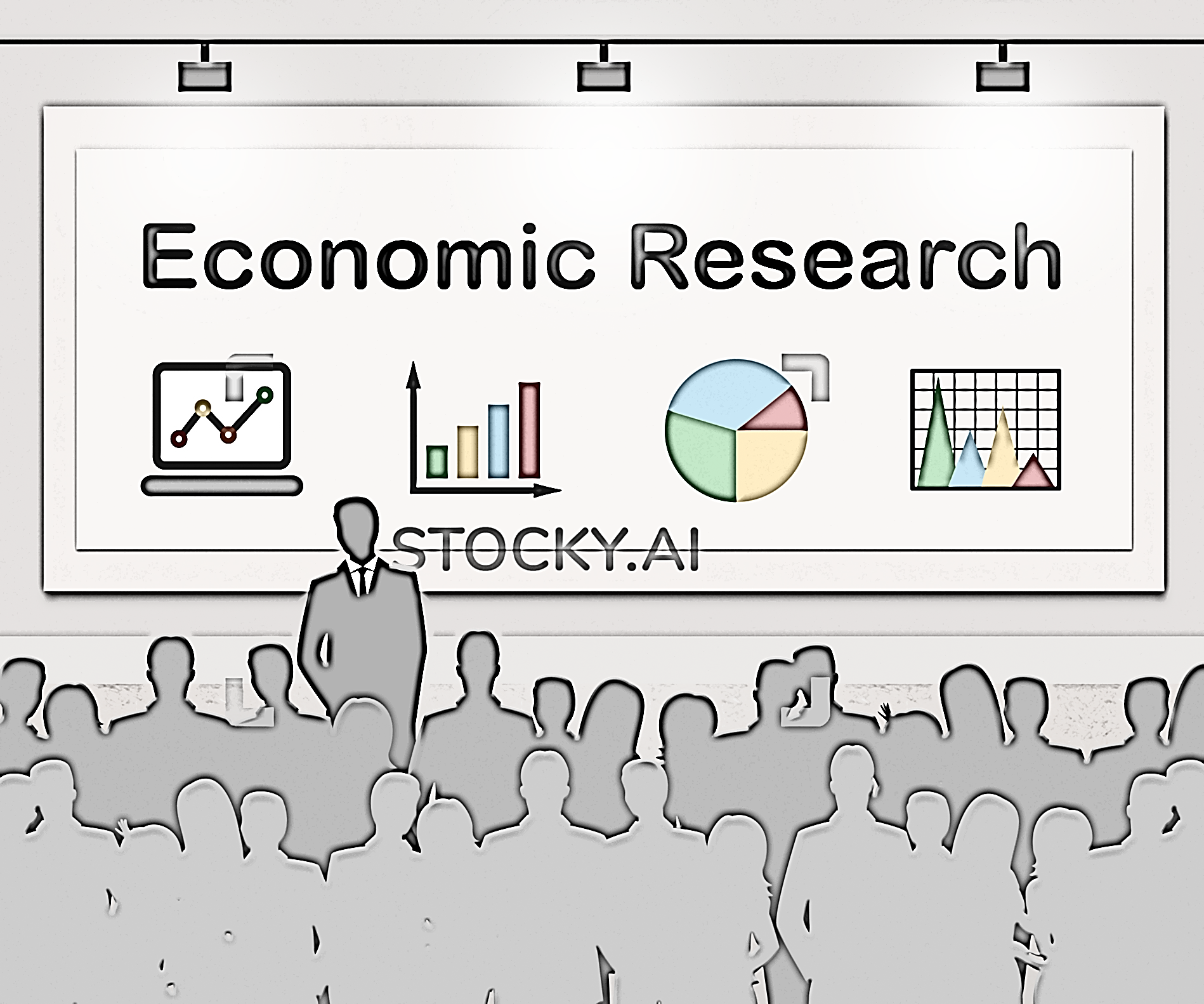 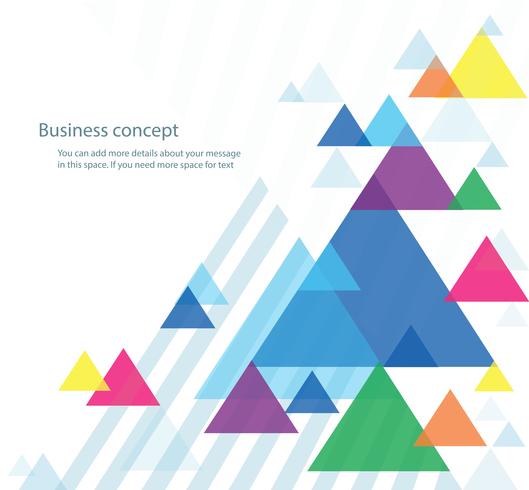 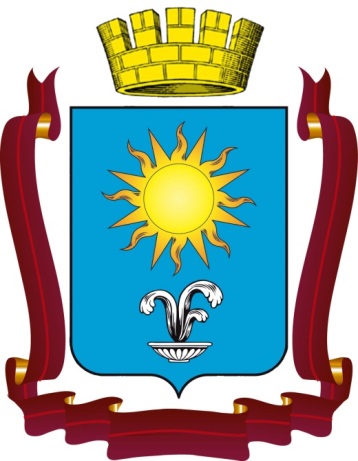 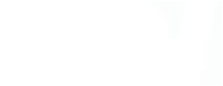 